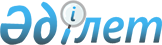 Об утверждении методики ежегодной оценки деятельности административных государственных служащих корпуса "Б" областных исполнительных органов, финансируемых из областного бюджета, за исключением руководителей
					
			Утративший силу
			
			
		
					Постановление акимата Мангистауской области от 07 октября 2015 года № 301. Зарегистрировано Департаментом юстиции Мангистауской области от 15 октября 2015 года № 2843. Утратило силу постановлением акимата Мангистауской области от 27 января 2016 года № 23      Сноска. Утратило силу постановлением акимата Мангистауской области от 27.01.2016 № 23(вводится в действие со дня подписания).      Примечание РЦПИ.

      В тексте документа сохранена пунктуация и орфография оригинала.

      Во исполнение Правил проведения ежегодной оценки деятельности и аттестации административных государственных служащих, утвержденных Указом Президента Республики Казахстан от 21 января 2000 года № 327 и в соответствии с приказом председателя Агентства Республики Казахстан по делам государственной службы и противодействию коррупции от 29 декабря 2014 года № 86 «Об утверждении Типовой методики ежегодной оценки деятельности административных государственных служащих корпуса «Б» (зарегистрирован в Реестре государственной регистрации нормативных правовых актов за № 10130) акимат области ПОСТАНОВЛЯЕТ:



      1. Утвердить прилагаемую методику ежегодной оценки деятельности административных государственных служащих корпуса «Б» областных исполнительных органов, финансируемых из областного бюджета, за исключением руководителей.



      2. Государственному учреждению «Аппарат акима Мангистауской области» (Рзаханов А.К.) обеспечить официальное опубликование данного постановления в информационно-правовой системе «Әділет» и в средствах массовой информации, размещение на интернет-ресурсе акимата Мангистауской области.



      3. Контроль за исполнением настоящего постановления возложить на руководителя аппарата акима области Рзаханова А.К.



      4. Настоящее постановление вступает в силу со дня государственной регистрации в органах юстиции и вводится в действие по истечении десяти календарных дней после дня его первого официального опубликования.      Аким области                            А. Айдарбаев

Утверждена

постановлением акимата

Мангистауской области

от 07 октября 2015 года № 301 

Методика ежегодной оценки деятельности административных государственных служащих корпуса «Б» областных исполнительных органов, финансируемых из областного бюджета, за исключением руководителей

 

  1. Общие положения       

1. Настоящая Методика ежегодной оценки деятельности административных государственных служащих корпуса «Б» областных исполнительных органов, финансируемых из областного бюджета, за исключением руководителей, разработана в реализацию Указа Президента Республики Казахстан от 21 января 2000 года № 327 «Об утверждении Правил проведения ежегодной оценки деятельности и аттестации административных государственных служащих» и определяет методы ежегодной оценки деятельности административных государственных служащих корпуса «Б» областных исполнительных органов, финансируемых из областного бюджета, за исключением руководителей (далее – служащие).



      2. Ежегодная оценка деятельности служащих (далее – оценка) проводится для определения эффективности и качества их работы.



      3. Оценка проводится по истечении каждого года пребывания на государственной службе, не позднее трех месяцев со дня его наступления, но не ранее шести месяцев со дня занятия данной должности.



      4. Оценка служащего складывается из:

      1) оценки непосредственного руководителя служащего;



      2) круговой оценки (оценки подчиненных или коллег служащего).

      Непосредственным руководителем служащего является лицо, которому он подчиняется согласно своей должностной инструкции.



      5. По результатам оценки вырабатываются предложения по устранению недостатков в деятельности служащих, определяются направления их деятельности, требующие улучшения, вырабатываются предложения по карьерному продвижению и стажировке служащих.



      6. Получение служащим двух оценок «неудовлетворительно» в течение последних трех лет является основанием для проведения аттестации.

      При принятии решения о проведении аттестации не учитываются результаты оценки, которые являлись основанием для проведения предыдущей аттестации.



      7. Служащий, получивший оценку «неудовлетворительно», не закрепляется наставником за лицами, впервые принятыми на административные государственные должности.



      8. Итоговая оценка служащего утверждается постоянно действующей Комиссией по оценке (далее – Комиссия), которая создается лицом, имеющим право назначения на должности и освобождения от должностей служащих.



      9. Комиссия состоит не менее чем из трех членов, в том числе председателя.



      10. Результаты голосования определяются большинством голосов членов Комиссии. При равенстве голосов голос председателя Комиссии является решающим.

      Председателем Комиссии является руководитель областного исполнительного органа.

      Секретарем Комиссии является сотрудник кадровой службы областного исполнительного органа. Секретарь Комиссии не принимает участие в голосовании.

      В случае, если в состав Комиссии входит непосредственный руководитель служащего, в отношении которого проводится оценка, а также служащие, указанные в подпункте 2) пункта 4 настоящей Методики, они не принимают участия в голосовании и принятии решений по данному служащему. 

2. Подготовка к проведению оценки      11. Сотрудник кадровой службы формирует график проведения оценки по согласованию с председателем Комиссии.

      Сотрудник кадровой службы уведомляет служащего, подлежащего оценке, а также лиц, указанных в пункте 4 настоящей Методики, о проведении оценки не позднее одного месяца до проведения оценки и направляет им оценочные листы для заполнения. 

3. Оценка непосредственного руководителя      12. Непосредственный руководитель заполняет оценочный лист непосредственного руководителя по форме согласно приложению 1 к настоящей Методике в течение трех рабочих дней со дня его получения от кадровой службы, ознакамливает служащего с заполненным оценочным листом и передает заполненный оценочный лист сотруднику кадровой службы в течение двух рабочих дней.

      Ознакомление служащего с заполненным оценочным листом осуществляется в письменной или электронной форме.

      Отказ служащего от ознакомления не может служить препятствием для направления документов на заседание Комиссии. В этом случае сотрудником кадровой службы и непосредственным руководителем служащего в произвольной форме составляется акт об отказе от ознакомления. 

4. Круговая оценка

      13. Круговая оценка представляет собой оценки подчиненных служащего, а в случае отсутствия подчиненных – лиц, занимающих должности в структурном подразделении, в котором работает служащий (в случае их наличия).

      Перечень таких лиц (не более трех) определяется кадровой службой не позднее одного месяца до проведения оценки, исходя из должностных обязанностей и служебных взаимодействий служащего.



      14. Лица, указанные в пункте 13 настоящей Методики, заполняют оценочный лист круговой оценки по форме согласно приложению 2 к настоящей Методике.



      15. Оценочные листы, заполненные лицами, указанными в пункте 13 настоящей Методики, передаются сотруднику кадровой службы в течение двух рабочих дней со дня их получения.



      16. Сотрудник кадровой службы осуществляет расчет средней оценки лиц, указанных в пункте 13 настоящей Методики.



      17. Оценка лицами, указанных в пункте 13 настоящей Методики, осуществляется анонимно. 

5. Итоговая оценка служащего      18. Итоговая оценка служащего вычисляется сотрудником кадровой службы не позднее пяти рабочих дней до заседания Комиссии по следующей формуле:a = b + c      где a – итоговая оценка служащего,

      b – оценка непосредственного руководителя,

      c – средняя оценка лиц, указанных в пункте 13 настоящей Методики.

      19. Итоговая оценка выставляется по следующей шкале:

      менее 21 балла – «неудовлетворительно»,

      от 21 до 33 баллов – «удовлетворительно»,

      выше 33 баллов – «эффективно». 

6. Рассмотрение результатов оценки Комиссией

      20. Сотрудник кадровой службы организует проведение заседания Комиссии по рассмотрению результатов оценки в соответствии с графиком, согласованным с председателем Комиссии.

      Сотрудник кадровой службы предоставляет на заседание Комиссии следующие документы:

      1) заполненный оценочный лист непосредственного руководителя;

      2) заполненный лист круговой оценки;

      3) должностная инструкция служащего;

      4) проект протокола заседания Комиссии по форме согласно приложению 3 настоящей Методики.



      21. Комиссия рассматривает результаты оценки и принимает одно из следующих решений:

      1) утвердить результаты оценки;

      2) пересмотреть результаты оценки.

      В случае принятия решения о пересмотре результатов оценки Комиссия корректирует оценку с соответствующим пояснением в протоколе в следующих случаях:

      1) если эффективность деятельности служащего превышает результат оценки, при этом представляется документальное подтверждение результатов работы служащего;

      2) при допущении ошибки сотрудником кадровой службы при расчете результата оценки служащего.

      При этом не допускается снижение оценки служащего.



      22. Сотрудник кадровой службы ознакамливает служащего с результатами оценки в течение пяти рабочих дней со дня ее завершения.

      Ознакомление служащего с результатами оценки осуществляется в письменной или электронной форме.

      Отказ служащего от ознакомления не может служить препятствием для внесения результатов оценки в его послужной список. В этом случае сотрудником кадровой службы в произвольной форме составляется акт об отказе от ознакомления.



      23. Документы, указанные в пункте 20 настоящей Методики, а также подписанный протокол заседания Комиссии хранится в кадровой службе. 

7. Обжалование результатов оценки      24. Обжалование решения Комиссии служащим в уполномоченном органе по делам государственной службы и противодействию коррупции или его территориальном департаменте осуществляется в течение десяти рабочих дней со дня вынесения решения.



      25. Уполномоченный орган по делам государственной службы и противодействию коррупции или его территориальный департамент в течение десяти рабочих дней со дня поступления жалобы служащего осуществляет ее рассмотрение и в случаях обнаружения нарушений рекомендует областному исполнительному органу отменить решение Комиссии.



      26. Информация о принятом решении представляется областным исполнительным органом в течение двух недель в уполномоченный орган по делам государственной службы и противодействию коррупции или его территориальный департамент.

      ___________________________________

Приложение 1

к Методике ежегодной оценки

деятельности административных

государственных служащих корпуса «Б»

областных исполнительных органов,

финансируемых из областного бюджета,

за исключением руководителейформа Оценочный лист непосредственного руководителяФамилия, имя, отчество (при его наличии) оцениваемого служащего:______________________________________________________________________Должность оцениваемого служащего: _________________________________

Приложение 2

к Методике ежегодной оценки

деятельности административных

государственных служащих корпуса «Б»

областных исполнительных органов,

финансируемых из областного бюджета,

за исключением руководителейформа Лист круговой оценкиФамилия, имя, отчество (при его наличии) оцениваемого служащего:____

__________________________________________________________________

Должность оцениваемого служащего: _________________________________

 

Приложение 3

к Методике ежегодной оценки

деятельности административных

государственных служащих корпуса «Б»

областных исполнительных органов,

финансируемых из областного бюджета,

за исключением руководителейформа Протокол заседания Комиссии по оценке  ______________________________________________________  (наименование государственного органа)

 Заключение Комиссии:_____________________________________________________________________________________________________________________________________________________________________________________________________________________________________________________________________________________________________________________________________________________________________________________________________________________________________________________________________Проверено:

 

Секретарь Комиссии:_________________________________ Дата: ________

(Фамилия, имя, отчество (при его наличии), подпись)Председатель Комиссии:______________________________ Дата: ________ (Фамилия, имя, отчество (при его наличии), подпись)Член Комиссии:____________________________________ Дата: ________ (Фамилия, имя, отчество (при его наличии), подпись)
					© 2012. РГП на ПХВ «Институт законодательства и правовой информации Республики Казахстан» Министерства юстиции Республики Казахстан
				№п/пКритерийЗначение показателя Оценка (балл)1.Инициативностьот 2 до 52.Качество исполнения должностных обязанностейот 2 до 83.Способность к сотрудничествуот 2 до 54.Соблюдение служебной этикиот 2 до 5ИТОГО (сумма всех оценок):ИТОГО (сумма всех оценок):Ознакомлен(а):

 Служащий

Фамилия, имя, отчество (при его наличии) _______________дата _______________________

подпись ____________________Непосредственный руководитель

 Фамилия, имя, отчество (при егоналичии) ______________________дата ___________________________

подпись ________________________№ п/пКритерийЗначение показателя Оценка (балл)ПодчиненныйПодчиненныйПодчиненныйПодчиненный1.Умение планировать работуот 2 до 52.Умение мотивировать к работеот 2 до 53.Соблюдение служебной этикиот 2 до 5Итого (сумма всех оценок)КоллегаКоллегаКоллегаКоллега1.Умение работать в командеот 2 до 52.Соблюдение служебной этикиот 2 до 53.Качество исполнения должностных обязанностейот 2 до 5Итого (сумма всех оценок)№п/пФамилия, имя, отчество (при его наличии) служащегоОценка непосредственного руководителяКруговая оценкаИтоговая оценка1…